Технологическая карта урока  Предмет: русский язык
Класс: 5 
Тип урока: урок «открытия» нового знанияХОД УРОКАТемаБуквы е-и в корнях с чередованиемДеятельностная цель: Содержательная цельФормирование у учащихся умений построения и применения новых знаний;Выяснение условий написания  корней с чередованием е-и; обучение способам выбора правильного написания е-и в корнях с чередованием.Задачи Образовательные: научить разграничивать корни с чередованием и корни с проверяемой безударной гласной. Графически обозначать корни с чередованием;Развивающие: развивать умение анализировать текст, приводить примеры, развивать умение работать с учебникомВоспитательные: вовлечь в активную познавательную деятельность, совершенствовать навыки общения.УУДЛичностные УУД: положительное отношение к учению, познавательной деятельности, желание приобрести новые знания, умения, совершенствовать имеющиеся.Регулятивные УУД: планирование в сотрудничестве с учителем, одноклассниками необходимых действий. Коммуникативные УУД: высказывание и обоснование своей точки зрения.Познавательные УУД: осознание учебно-познавательной задачи.Планируемые результатыПредметные:знать перечень корней с чередование е-и, условия выбора букв е-и в изучаемых корнях, различия в условиях выбора между корнями с чередованием гласных и корнями с безударными гласными, проверяемыми ударением; уметь правильно писать слова с чередованием е-и в корнях, графически обозначать условия правильных написаний; разграничивать слова с чередованием гласных в корне и с безударными гласными в корне, проверяемыми ударением.Личностные: осознать эстетическую ценность русского языка, осознать необходимость владения русским языком для учебной деятельности, анализировать себя как слушателя.Метапредметные: извлекать фактуальную информацию из текстов, содержащих теоретические сведения; соблюдать в практике письменного общения изученное орфографическое правило.Основные понятияЧередование, орфограмма-буква,  алгоритмМежпредметные связиЛитератураОбразовательные ресурсыОсновные: УМК по русскому языку для 5 класса авторов Т. А. Ладыженской, М. Т. Баранова, Л. А. Тростенцовой и др.Дополнительные: http://www.uroki.nethttp://festival.1september.ru/subjectsОборудованиеИнтерактивная доска, компьютер, мультимедийный проектор,  презентация по теме урока, выполненная учителем, интерактивный тест, выполненный учителемМетоды и формы обученияфронтальная, индивидуальная, парная№ п/пЭтапы урокаДеятельность учителяДеятельность учащихся1Мотивирование к учебной деятельности Слайд 2 .                          Друзья, я очень радаВойти в приветливый ваш класс.И для меня уже наградаУлыбки ваших милых глаз.Я знаю: каждый в классе гений,Но без труда – талант не впрок.Скрестите шпаги ваших мнений –Мы вместе сотворим урок.Слушают учителя, включаются в работу.2Актуализация и фиксирование индивидуального затруднения в пробном учебном действии Слад 3. - С чего мы начнём работать?  (С повторения того, что нам необходимо при «открытии нового» знания).  Слайд 1. Распределите слова по двум колонкам:приходит, маршрут, белеет, бегут, картина -По какому признаку вы распределяли слова?(проверяемы/непроверяемые гласные)Подберите проверочные слова. Как вы подбирали проверочные слова? (Находили однокоренные слова)-Какие слова мы называем однокоренными?Итак, что мы с вами сейчас повторили? Слайд 4.А сейчас будьте внимательны!!!- Найдите лишнее слово в каждой строке и объясните свой выбор.1. Гореть, горе, загар, выгореть.2. Замирать, замер, мирный, умер.         Проверим!Горе Мирный Какой вывод вы можете сделать?Почему в однокоренных словах встречаются разные гласные? Распределяют слова по колонкам. Отвечают на вопросы.Находят лишнее слово. Проверяют.Делают вывод.Отвечают на вопрос3Выявление места и причины затрудненияСлайд 5. Пугают слова:     удеру - удираю,
стелю – расстилаю запереть - запираю.   Где "е" а где "и”?    Я не знаю - Попробуйте объяснить правописание гласных в корнях : -дер -/-дир -; -стел -/-стил -; -пер -/ -пир-.Кто не смог выполнить задание?  Почему вы испытали затруднение?Сформулируйте тему и цель нашего урока.Формулируем цель. Научиться разграничивать корни с чередованием и корни с проверяемой безударной гласной. Графически обозначать корни с чередованием.Определяем средства. Таблица. Алгоритм действийОпределяем способ. Запомнить корни с чередованием. Выполнить практическое задание.Что вы будете делать дальше? (Построим проект выхода из затруднения).Выполняют задания. Участвуют в диалоге.4Построение проекта выхода из затрудненияСлайд 6.- Когда вы формулируете новое правило, на что вы обращаете внимание? (На какие-то закономерности).- А теперь постройте план проекта по выходу из затруднительного положения:1. Установить закономерность.2. Сделать вывод.3. Создать алгоритм действий. Участвуют в диалоге. Строят проект выхода из затруднения.5Реализация построенного проекта- Чтобы установить закономерность,  наблюдаем над упражнением учебника на с. 112.А теперь сформулируйте правило.Проверим себя по эталону на с. 112 нашего учебника. Слайд 7. Создаём алгоритм действий. Работа в парах. Проверяем по эталону.Слайд. 8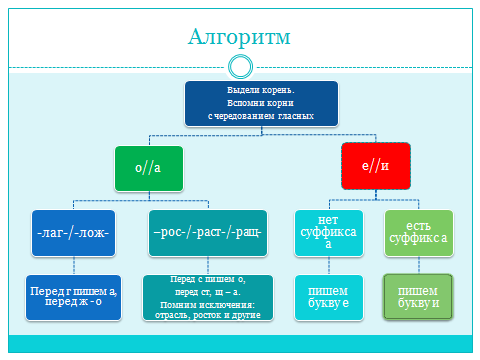 Наблюдают над упражнением учебника, формулируют равило, проверяют себя по учебнику.Работают в парах над составлением алгоритма действий.6Первичное закрепление с проговариванием во внешней речи Физкультминутка. Слайд 9.Без сомненья, вы устали.
Встаньте! Сядьте! Снова встаньте!
Разогнулись, потянулись,
Вправо-влево повернулись!
 Друг на друга посмотрели И на место сели! Устная фронтальная работа над упр. 646. Слайд 10.Выполняют упражнения.Работа «по цепочке».7Самостоятельная работа с самопроверкой по эталону Слайд 11Работают самостоятельно, проверяют себя по эталону (слайд 11).8Включение в систему знаний и повторение Верные – неверные утверждения. Работа в парах.Слайд 12.Выполнение тестового задания на интерактивной доске. Разработанный учителем интерактивный тест.Выполняют задание в парах.Выполняют тестовое задание на интерактивной доске9 Д/з§ 112, упр. 649.Рабочая тетрадь: задание 143 (с.74).Записать 5 пословиц, в которых встречаются слова с чередование е-и в корне. Слайд 13.Записывают домашнее задание в дневник (выбирают по желанию)10Рефлексия учебной деятельности на уроке (итог).- В какой части речи мы наблюдали чередование е-и?- Только ли в глаголах действует изученное правило?- Как вы поступите с информацией, полученной на уроке?Приём «Чемодан, мясорубка, корзина». Выберите соответствующий предмет.Чемодан – всё пригодится в дальнейшей учёбе.Мясорубка – информацию переработаю.Корзина – всё выброшу. Слайд 14.Участвуют в диалоге